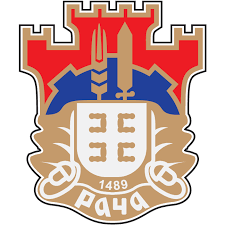 РЕПУБЛИКА СРБИЈАОПШТИНА РАЧАОпштинскауправаБрој: 404-68/2020-III-01Дана: 01.10.2019 годинеР а ч аПИТАЊА И ОДГОВОРИПоштовани,На порталу Јавних набавки изашао је позив за подносење понуда за јавну набавку НАБАВКА ОПРЕМЕ ЗА ДЕЧИЈА ИГРАЛИШТА СА ТРАНСПОРТОМ, МОНТАЖОМ И УГРАДЊОМ НА ТЕРИТОРИЈИ ОПШТИНЕ РАЧА ЗА ПОТРЕБЕ СПРОВОЂЕЊА ПРОЈЕКТА "МЕРЕ ПОПУЛАЦИОНЕ ПОЛИТИКЕ ПОДРШКА РОДИТЕЉСТВУ".Од остале документације ништа није приложено, па у вези тога имамо нека питања:Питање 1. Да ли се ова набавка односи на исте елементе као и набавка бр.404-56/2020-III-01, ЈНМВ редни бр.32/2020, из јуна месеца, чији је поступак обустављен одлуком бр.404-56/2020-II-01?Одговор 1. У обрасцу понуде у делу „ОПИС ПРЕДМЕТА НАБАВКЕ“ јасно су дефинисани радови које треба извести. Конкурсна документација је објављена на сајту општине Рача  а не на порталу јер је реч о јавној набавци која је у складу са чланом 27 ЗЈН  испод Прагова на које се Закон примењује. Наручилац је исту објавио на сајту општине како би испоштовао начела јавних набавки.Питање 2. Због чега је рок за подношење понуда 02.10.2020.године, односно само један дан?Одговор 2.  ЗЈН је дефинисано да рокови када се закон не примењује одређује Наручилац  у складу са својим интерним актом, који је примерн року за попуњавање обрасца понуде.  Обзиром да је овде потребно попунити само Образац понуде, Наручилац сматра да је 02.10.2020. године примерен рок за достављање понуде, обзиром да је образац понуде објављен на сајту општине дана 29.09.2020 године., тако да није као што наводите један дан.Обзиром да сте заинтерсовани за учешће а циљ Наручиоца је да добије што већи број исправних и прихватљивих понуда, Наручилац ће прихавтити Ваш захтев и продужити рок за достављање понуда до 07.10.2020године.Питање 3. Да ли је процењена вредност јавне набавке промењена и колико износи?Одговор 3. Процењена вредност набавке износи 937.800,00 динара без ПДВ-а.Питање 4. Да ли је потребно приложити средства обезбеђења за озбиљност понуде, с обзиром да је рок за подношење понуда само један дан?Одговор 4. Није потребно приложити средства обезбеђење, потребно је приложити документацију наведену у Позиву за подношење понуда.Наручилац прилаже Измењен Обрацаз понуде	Службеник за јавне набавке                                                                                                                Јелена Стевановић